Муниципальное общеобразовательное учреждениеХмельниковская средняя общеобразовательная школаРостовского района Ярославской областиПлан мероприятий (дорожная карта) по подготовке к введению нового ФГОС HOO и ФГОС ООО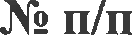 МероприятияСроки реализацииОжидаемые результатыОжидаемые результатыОтветственные1. Организационное и нормативное  обеспечение  перехода на новый ФГОС  HOO и  ООО1. Организационное и нормативное  обеспечение  перехода на новый ФГОС  HOO и  ООО1. Организационное и нормативное  обеспечение  перехода на новый ФГОС  HOO и  ООО1. Организационное и нормативное  обеспечение  перехода на новый ФГОС  HOO и  ООО1. Организационное и нормативное  обеспечение  перехода на новый ФГОС  HOO и  ООО1. Организационное и нормативное  обеспечение  перехода на новый ФГОС  HOO и  ООО1. Организационное и нормативное  обеспечение  перехода на новый ФГОС  HOO и  ООО1.1.Создание	рабочей	группы,	ответственной	зареализацию ФГОС 2021	на  уровне  района м в образовательных организацияхСоздание	рабочей	группы,	ответственной	зареализацию ФГОС 2021	на  уровне  района м в образовательных организацияхОктябрь-ноябрь 2021 гОктябрь-ноябрь 2021 гПриказ по созданию рабочей группы,Положение о рабочей гpyппeДиректор школы1.2Разработка и утверждение плана(дорожной карты) перехода на новый ФFOC HOO и ООО, разработка планов в ООРазработка и утверждение плана(дорожной карты) перехода на новый ФFOC HOO и ООО, разработка планов в ОООктябрь-ноябрь 2021 гОктябрь-ноябрь 2021 гПриказ ОО об утверждении плана- мероприятий (дорожной карты) перехода на новый ФГОС HOO и ОООДиректор школы1.3.Изучение	документов	федерального,регионального	уровня,	регламентирующих введение ФГОС HOO и ОООИзучение	документов	федерального,регионального	уровня,	регламентирующих введение ФГОС HOO и ОООВ течениевсего периодаВ течениевсего периодаЛисты     ознакомления     с   документами федерального, регионального уровня, регламентирующими введение ФГОС HOO и ОООДиректор школыРабочая группа1.4.Формирование     банка     данных    нормативно-правовых	документов	федерального, регионального, муниципального уровней, обеспечивающих переход на новые ФГОС HOO и ФГОС ОООФормирование     банка     данных    нормативно-правовых	документов	федерального, регионального, муниципального уровней, обеспечивающих переход на новые ФГОС HOO и ФГОС ОООВ течениевсего периодаВ течениевсего периодаБанк       данных       нормативно-правовых документов федерального, регионального, муниципального уровней, обеспечивающих реализацию ФFOC HOO и ФГОС ОООРабочие группы,администрацияОО1.5.Проведение родительских собраний в классахначальной и основной школы, посвященных постепенному переходу на новые ФГОС HOO и ООО за период 2022-2027 годовПроведение родительских собраний в классахначальной и основной школы, посвященных постепенному переходу на новые ФГОС HOO и ООО за период 2022-2027 годовДо конца 2021-22 уч. года и ежегодно до 2027 гДо конца 2021-22 уч. года и ежегодно до 2027 гПротоколы	общешкольных родительских собраний, посвященных постепенному переходу на новые ФГОС HOO и ОООДиректор школыКлассные руководители1.6.Проведение классных родительских собраний в  1-хи 5-х классах, посвященных обучению по новым ФГОС HOO и ООО с 1 сентября 2022 годаПроведение классных родительских собраний в  1-хи 5-х классах, посвященных обучению по новым ФГОС HOO и ООО с 1 сентября 2022 годаМай- июль2022 гМай- июль2022 гПротоколы	классных родительскихсобраний в 1-х и 5-х классах, посвященных обучению по новым ФГОС HOO и ОООДиректор школыКлассные руководители1.7.Внесение изменений и дополнений в документы,регламентирующие деятельность ОО в связи с подготовкой к введению ФГОС HOO и ООО.Внесение изменений и дополнений в документы,регламентирующие деятельность ОО в связи с подготовкой к введению ФГОС HOO и ООО.До 1 сентября2022 г и далеемере необходимостиДо 1 сентября2022 г и далеемере необходимостиРазработка	новых	Положений, принятие приказов, иных документов.Директор школы1.8.Рассмотрение  вопросов  подготовки  и  введенияФГОС ООО на августовском педагогическом совете, методических секциях учителей начальных классов и основной школы (на уровне района и внутришкольных).Рассмотрение  вопросов  подготовки  и  введенияФГОС ООО на августовском педагогическом совете, методических секциях учителей начальных классов и основной школы (на уровне района и внутришкольных).август 2022 г идалее регулярноавгуст 2022 г идалее регулярноИнформирование педагогическихработников по вопросам введения ФГОС HOO и ОООДиректор школы1.9.Анализ       имеющихся       в       образовательнойорганизации условий и ресурсного обеспечения реализации образовательных программ HOO и ООО в соответствии с требованиями новых ФГОС HOO и ООО.Анализ       имеющихся       в       образовательнойорганизации условий и ресурсного обеспечения реализации образовательных программ HOO и ООО в соответствии с требованиями новых ФГОС HOO и ООО.До 1 сентября2022 гДо 1 сентября2022 гАналитическая справка об оценке условий образовательной организации с учетом требований новых ФГОС HOO и ОООРабочая группа1.10.Разработка на основе примерной  ООО основнойобразовательной программы HOO и ООО образовательной организации, в том числе рабочей программы воспитания, календарного плана воспитательной работы, программы формирования УУД, программы коррекционной работы, в соответствии с требованиями новых ФГОС, учебных плановРазработка на основе примерной  ООО основнойобразовательной программы HOO и ООО образовательной организации, в том числе рабочей программы воспитания, календарного плана воспитательной работы, программы формирования УУД, программы коррекционной работы, в соответствии с требованиями новых ФГОС, учебных плановДо июля 2022 гДо июля 2022 гПротоколы  заседаний  рабочей  группы по разработке основной образовательной программы.Разработанная и утвержденная OOП HOO и ООО, в том числе рабочая программа воспитания, календарный план воспитательной работы, программа формирования	УУД, программа коррекционной работы, учебных плановДиректор школыРабочая группа1.11.Разработка  и  реализация  системы мониторингаобразовательных потребностей (запросов) обучающихся и родителей (законных представителей) для проектирования учебных планов HOO и ООО в части, формируемой участниками образовательных отношений, и планов внеурочной деятельности HOO и ОООРазработка  и  реализация  системы мониторингаобразовательных потребностей (запросов) обучающихся и родителей (законных представителей) для проектирования учебных планов HOO и ООО в части, формируемой участниками образовательных отношений, и планов внеурочной деятельности HOO и ОООЕжегодноЕжегодноАналитическая справка зам. директора по УBP.Аналитическая справка зам. директора по BPДиректор школыРабочая группа1.12.Внесение  изменений  в  «Положение  о  формах,периодичности, порядке текущего контроля успеваемости и промежуточной аттестации обучающихся» в части введения комплексного подхода к оценке результатов образования: предметных, метапредметных, личностных в соответствии с новыми ФГОС HOO и ОООВнесение  изменений  в  «Положение  о  формах,периодичности, порядке текущего контроля успеваемости и промежуточной аттестации обучающихся» в части введения комплексного подхода к оценке результатов образования: предметных, метапредметных, личностных в соответствии с новыми ФГОС HOO и ОООПо меренеобходимостиПо меренеобходимостиПоложение	о	формах, периодичности, порядке текущего контроля успеваемости и промежуточной аттестации обучающихся. Протокол	педсовета об утверждении изменений.АдминистрацияОО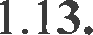 Формирование  плана функционирования BCOKO вусловиях постепенного перехода на новые ФГОС HOO и ООО и реализации OOП HOO и ООО по новым ФГОС HOO и ОООФормирование  плана функционирования BCOKO вусловиях постепенного перехода на новые ФГОС HOO и ООО и реализации OOП HOO и ООО по новым ФГОС HOO и ОООСентябрь,ежегодно с 2022 по 2027 гСентябрь,ежегодно с 2022 по 2027 гПлан	функционирования	BCOKO на учебный год. Аналитические справки по результатам BCOKOАдминистрацияОО1.14.Разработка    и    реализация    моделей   сетевоговзаимодействия образовательной организации и учреждений дополнительного образования детей, учреждений культуры и спорта, средних специальных и высших учебныхРазработка    и    реализация    моделей   сетевоговзаимодействия образовательной организации и учреждений дополнительного образования детей, учреждений культуры и спорта, средних специальных и высших учебныхПо меренеобходимостиПо меренеобходимостиМодели сетевого взаимодействияДоговоры о сетевом  взаимодействия.Рабочая группа2.	Методическое обеспечение постепенного перехода на обучение    по новым ФГОС HOO и ФГОС ООО2.	Методическое обеспечение постепенного перехода на обучение    по новым ФГОС HOO и ФГОС ООО2.	Методическое обеспечение постепенного перехода на обучение    по новым ФГОС HOO и ФГОС ООО2.	Методическое обеспечение постепенного перехода на обучение    по новым ФГОС HOO и ФГОС ООО2.	Методическое обеспечение постепенного перехода на обучение    по новым ФГОС HOO и ФГОС ООО2.	Методическое обеспечение постепенного перехода на обучение    по новым ФГОС HOO и ФГОС ООО2.	Методическое обеспечение постепенного перехода на обучение    по новым ФГОС HOO и ФГОС ООО2.1Проведение	инструктивно-методическихсовещании и обучающих семинаров по вопросам введения ФГОС для учителей начальной и основной школы, участие в вебинарах.Проведение	инструктивно-методическихсовещании и обучающих семинаров по вопросам введения ФГОС для учителей начальной и основной школы, участие в вебинарах.В течениевсего периода внедрения ФГОСВ течениевсего периода внедрения ФГОСРазрешение вопросов, возникающих в ходевнедрения ФГОС НОО и ООО.АдминистрацияОО,ШМО2.2.Разработка	рабочих	программ	по	предметамучебного плана, в том числе курсов внеурочной деятельности.Разработка	рабочих	программ	по	предметамучебного плана, в том числе курсов внеурочной деятельности.Ежегодно до2027 г до 1 сентябряЕжегодно до2027 г до 1 сентябряУтверждение	рабочих	программ по предметам учебного плана, в том числе курсов внеурочной деятельностиАдминистрацияОО, учителя- предметники2.3.Разработка      плана      методической       работы,обеспечивающей сопровождение постепенного перехода на обучение по новым ФГОС HOO и ФГОС ОООРазработка      плана      методической       работы,обеспечивающей сопровождение постепенного перехода на обучение по новым ФГОС HOO и ФГОС ОООЕжегодно до2027 г до 1 сентябряЕжегодно до2027 г до 1 сентябряПлан методической работы.Приказ об утверждении плана методической работы.Зам. директорапо УBP, ШМО2.4.Корректировка  плана  методических   семинаровповышения квалификации педагогических работников образовательной организации с ориентацией на проблемы перехода на ФГОС HOO и ОООЕжегодно с2022 по 2027 гПлан методических семинаров повышенияквалификации педагогических работников ШМО2.6.Формирование пакета методических материалов потеме реализации OOП HOO по новому ФГОС HOOВ течениевсего периода с 2022 по 2027 гПакет  методических  материалов  по темереализации OOП HOO по новому ФГОС HOOЗам.директора по УВР2.7.Обеспечение участия педагогов в мероприятияхмуниципального, регионального уровня по сопровождению внедрения обновленных ФГOC HOO и ФГОС ОООПостоянноПовышение квалификации учителей повопросам реализации OOП HOO и OOП ООО.АдминистрацияОО,ШМО3.	Кадровое обеспечение постепенного  перехода на обучение по новым ФГОС HOO и ФГОС    ООО3.	Кадровое обеспечение постепенного  перехода на обучение по новым ФГОС HOO и ФГОС    ООО3.	Кадровое обеспечение постепенного  перехода на обучение по новым ФГОС HOO и ФГОС    ООО3.	Кадровое обеспечение постепенного  перехода на обучение по новым ФГОС HOO и ФГОС    ООО3.	Кадровое обеспечение постепенного  перехода на обучение по новым ФГОС HOO и ФГОС    ООО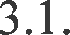 Приведение в соответствие с требованиями новыхФГОС   HOO  и  ООО  должностных	инструкций работников образовательной организацииДо 1 сентября2022 гДолжностные инструкцииДиректор школы3.2.Обеспечение	поэтапного	повышенияквалификации всех учителей начальной и основной школы и членов администрации по вопросам новых ФГОС.В течениевсего периода с 2021 по 2027 гПодготовка педагогических и управленческих кадров к введению ФГOC HOO и ОООДиректор школы , ШМО3.3.Координация  взаимодействия учреждений общего,профессионального	и         дополнительного образования детей, обеспечивающая организацию внеурочной деятельности и учет внеучебных достижений обучающихся.В течениевсего периода с 2021 по 2027 гВариативность	внеучебной	деятельности,создание	оптимальной	модели	учета внеучебных достижений обучающихся.АдминистрацияОО и УДО4. Материально-техническое обеспечение  постепенного  перехода  на обучение по новым ФГОС HOO и ФГОС ООО4. Материально-техническое обеспечение  постепенного  перехода  на обучение по новым ФГОС HOO и ФГОС ООО4. Материально-техническое обеспечение  постепенного  перехода  на обучение по новым ФГОС HOO и ФГОС ООО4. Материально-техническое обеспечение  постепенного  перехода  на обучение по новым ФГОС HOO и ФГОС ООО4. Материально-техническое обеспечение  постепенного  перехода  на обучение по новым ФГОС HOO и ФГОС ООО4.1.Анализ   соответствия  материально-техническойбазы образовательной организации для реализации OOП HOO и ООО действующим санитарным и противопожарным нормам, нормам охраны трудаАналитическая справка об оценке условийобразовательной организации с учетом требований новых ФГОС HOO и ОООАдминистрацияОО4.2.Комплектование    библиотеки  УMK    по    всемпредметам учебных планов для реализации новых ФГОС HOO и ООО в соответствии с Федеральных перечнем учебниковЕжегодно до 1сентября 2022-2027 гНаличие  утвержденного  и обоснованногосписка учебников для реализации новых ФГОС HOO и ООО.Формирование ежегодной заявки на обеспечение образовательной организации учебниками в соответствии с Федеральных перечнем учебниковАдминистрацияОО,Методический центр4.3.Обеспечение кабинетов комплектами  наглядныхпособий, карт, учебных макетов, специального оборудования, обеспечивающих развитие компетенций, соответствующих требованием новых ФГОС. Использование оборудования, полученного  ОО  в  рамках  реализации  проекта«Точки роста»РегулярноУкомплектованность	кабинетовнеобходимыми пособиями, комплектами специального лабораторного оборудования, обеспечивающими	проведение лабораторных работ и опытно- экспериментальной деятельности.Директор школы5.   Информационное обеспечение постепенного перехода на обучение по новым ФГОС HOO и ФГОС    ООО5.   Информационное обеспечение постепенного перехода на обучение по новым ФГОС HOO и ФГОС    ООО5.   Информационное обеспечение постепенного перехода на обучение по новым ФГОС HOO и ФГОС    ООО5.   Информационное обеспечение постепенного перехода на обучение по новым ФГОС HOO и ФГОС    ООО5.   Информационное обеспечение постепенного перехода на обучение по новым ФГОС HOO и ФГОС    ООО5.   Информационное обеспечение постепенного перехода на обучение по новым ФГОС HOO и ФГОС    ООО5.   Информационное обеспечение постепенного перехода на обучение по новым ФГОС HOO и ФГОС    ООО5.   Информационное обеспечение постепенного перехода на обучение по новым ФГОС HOO и ФГОС    ООО5.1.Участие в   просветительских   мероприятиях,направленных на повышение компетентности педагогов образовательной организации и родителей обучающихся по вопросам введения новых ФГОСУчастие в   просветительских   мероприятиях,направленных на повышение компетентности педагогов образовательной организации и родителей обучающихся по вопросам введения новых ФГОСУчастие в   просветительских   мероприятиях,направленных на повышение компетентности педагогов образовательной организации и родителей обучающихся по вопросам введения новых ФГОСПостоянноПакетматериалов Разделы на образованияинформационно-методическихсайте	ОО	и	управленияДиректор школы5.2.Обеспечение      возможности     использованияучастниками образовательного процесса ресурсов          и	сервисов	цифровой образовательной среды.Обеспечение      возможности     использованияучастниками образовательного процесса ресурсов          и	сервисов	цифровой образовательной среды.Обеспечение      возможности     использованияучастниками образовательного процесса ресурсов          и	сервисов	цифровой образовательной среды.ПостоянноИспользование ПОР и ЦОС при реализацииOOП HOO и ООО.Использование ПОР и ЦОС при реализацииOOП HOO и ООО.Директор школы5.3Обеспечение	доступа	к	информационнымресурсам посредством сети ИнтернетОбеспечение	доступа	к	информационнымресурсам посредством сети ИнтернетОбеспечение	доступа	к	информационнымресурсам посредством сети ИнтернетпостоянноРазмещенные	на	сайте	ОО	и	YOинформации по новым ФFOCРазмещенные	на	сайте	ОО	и	YOинформации по новым ФFOCДиректор школыОтв.за сайт школы5.4.Обеспечение возможности реализациипрограмм начального общего и основного общего образования с применением электронного обучения, дистанционных образовательных технологий.Обеспечение возможности реализациипрограмм начального общего и основного общего образования с применением электронного обучения, дистанционных образовательных технологий.Обеспечение возможности реализациипрограмм начального общего и основного общего образования с применением электронного обучения, дистанционных образовательных технологий.ПринеобходимостиНаличие авторизированного доступа ксовокупности информационньт и элекгронных образовательных ресурсов, информационных технологий и средств, обеспечивающих освоение обучающимися образовательных программ в полном объеме независимо от их мест нахождения.Наличие авторизированного доступа ксовокупности информационньт и элекгронных образовательных ресурсов, информационных технологий и средств, обеспечивающих освоение обучающимися образовательных программ в полном объеме независимо от их мест нахождения.Директор школы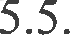 Обеспечение публичной отчетности о ходе  ирезультатах	внедрения	обновленных	ФГОС HOO и ФГОС ООО.Обеспечение публичной отчетности о ходе  ирезультатах	внедрения	обновленных	ФГОС HOO и ФГОС ООО.Обеспечение публичной отчетности о ходе  ирезультатах	внедрения	обновленных	ФГОС HOO и ФГОС ООО.ЕжегодноВключение	в	самоанализ	раздела,отражающего ход введения обновленных ФГОС HOO и ФГОС ООО.Включение	в	самоанализ	раздела,отражающего ход введения обновленных ФГОС HOO и ФГОС ООО.Директор школы6. Финансовое обеспечение постепенного перехода на обучение по новым ФГОС HOO и ФГОС ООО6. Финансовое обеспечение постепенного перехода на обучение по новым ФГОС HOO и ФГОС ООО6. Финансовое обеспечение постепенного перехода на обучение по новым ФГОС HOO и ФГОС ООО6. Финансовое обеспечение постепенного перехода на обучение по новым ФГОС HOO и ФГОС ООО6. Финансовое обеспечение постепенного перехода на обучение по новым ФГОС HOO и ФГОС ООО6. Финансовое обеспечение постепенного перехода на обучение по новым ФГОС HOO и ФГОС ООО6. Финансовое обеспечение постепенного перехода на обучение по новым ФГОС HOO и ФГОС ООО6. Финансовое обеспечение постепенного перехода на обучение по новым ФГОС HOO и ФГОС ООО6.1.  Обеспечение	реализации	программначального общего и основного общего образования в соответствии с нормативами финансирования муниципальньт услуг  с учетом требований ФГОС.  Обеспечение	реализации	программначального общего и основного общего образования в соответствии с нормативами финансирования муниципальньт услуг  с учетом требований ФГОС.  Обеспечение	реализации	программначального общего и основного общего образования в соответствии с нормативами финансирования муниципальньт услуг  с учетом требований ФГОС.ЕжегодноСоблюдение	в	полном	объемегосударственных гарантий	по получению гражданами общедоступного и бесплатного основного общего образования; возможность реализации всех требований и условий, предусмотренных ФFOC.Соблюдение	в	полном	объемегосударственных гарантий	по получению гражданами общедоступного и бесплатного основного общего образования; возможность реализации всех требований и условий, предусмотренных ФFOC.Директор школы6.2.   Определение  объема  расходов,  необходимыхдля	реализации	OOП	и	достижения планируемых результатов   Определение  объема  расходов,  необходимыхдля	реализации	OOП	и	достижения планируемых результатов   Определение  объема  расходов,  необходимыхдля	реализации	OOП	и	достижения планируемых результатовЕжегодноФормирование	муниципального задания,плана	финaнcoвo-xoзяйcтвeннoй деятельности на 2022 г и последующие годыФормирование	муниципального задания,плана	финaнcoвo-xoзяйcтвeннoй деятельности на 2022 г и последующие годыДиректор школы6.3.Корректировкалокальныхактов,ЕжегодноФормирование нормативной правовой базы,Формирование нормативной правовой базы,Директор школырегламентирующих установление заработной платы работников	образовательной организации . в том числе стимулирующие надбавки  и доплаты,,	порядка	и	размеровпремированиярегламентирующей вопросы оплаты труда в условиях внедрения обновленных ФГОС HOO и ФГОС ООО6.4.Заключение дополнительных соглашений к трудовому договору с педагогическими работникамиПо меренеобходимостиДоп. соглашенияДиректор школы